ФИЛИАЛ ГОСУДАРСТВЕННОГО  БЮДЖЕТНОГО ПРОФЕССИОНАЛЬНОГООБРАЗОВАТЕЛЬНОГО  УЧРЕЖДЕНИЯ  РЕСПУБЛИКИ ХАКАСИЯ «ЧЕРНОГОРСКИЙ  ГОРНО - СТРОИТЕЛЬНЫЙ  ТЕХНИКУМ» С. БЕЯ ПРОГРАММа УЧЕБНОЙ ДИСЦИПЛИНЫ«ОХРАНА ТРУДА» общепрофессионального   учебного циклаосновной образовательной программыпо профессиям:  13249 «Кухонный рабочий»,  17531 «Рабочий зеленого хозяйства»Разработчик:Анфалова Н.Н., преподавательрусского языка и литературыБея 2020г. СОДЕРЖАНИЕ1.  ПАСПОРТ ПРОГРАММЫ УЧЕБНОЙ ДИСЦИПЛИНЫ                       32.   СТРУКТУРА И СОДЕРЖАНИЕ УЧЕБНОЙ ДИСЦИПЛИНЫ                  43.   СОДЕРЖАНИЕ УЧЕБНОЙ ДИСЦИПЛИНЫ                                           5-64.  ПОУРОЧНОЕ ТЕМАТИЧЕСКОЕ ПЛАНИРОВАНИЕ                              7-85.   УСЛОВИЯ РЕАЛИЗАЦИИ УЧЕБНОЙ ДИСЦИПЛИНЫ                            96.   ЛИТЕРАТУРА                                                                                                   9паспорт ПРОГРАММЫ УЧЕБНОЙ ДИСЦИПЛИНЫ«ОХРАНА ТРУДА»Область применения программыПрограмма учебной дисциплины  «Охрана труда» является частью основных  профессиональных  образовательных программ по профессиональной подготовке  рабочих по профессиям:  13249 «Кухонный рабочий»,  17531 «Рабочий зеленого хозяйства»,   для   лиц с ограниченными возможностями здоровья. Место дисциплины в структуре основной профессиональнойобразовательной программы:        Учебная дисциплина «Охрана труда» относится к адаптационному  циклу основных профессиональных  образовательных  программ по профессиям:  13249 «Кухонный рабочий»,  17531 «Рабочий зеленого хозяйства».	Место учебной дисциплины в структуре основной профессиональной образовательной программы:  дисциплина  относится к общепрофессиональному циклу.Цели и задачи учебной дисциплины – требования к результатам освоения учебной дисциплины:В результате освоения дисциплины обучающийся должен уметь:применять методы и средства защиты от опасности технических систем и технологических процессов;обеспечивать безопасные условия труда в профессиональной деятельности;анализировать травмоопасные  и вредные факторы в профессиональной деятельности.В результате освоения учебной дисциплины обучающийся должен знать:воздействие негативных факторов на человека;правовые, нормативные и организационные основы охраны труда в организации.Рекомендуемое количество часов на освоение программы дисциплины:обязательной аудиторной учебной нагрузки обучающегося  24 часов в том числе: практических  занятий -12 часов;  самостоятельных внеаудиторных занятий – 8 часов.СТРУКТУРА И СОДЕРЖАНИЕ УЧЕБНОЙ ДИСЦИПЛИНЫОбъем учебной дисциплины и виды учебной работыСОДЕРЖАНИЕ УЧЕБНОЙ ДИСЦИПЛИНЫ «ОХРАНЫ ТРУДА»ПОУРОЧНОЕ ТЕМАТИЧЕСКОЕ ПЛАНИРОВАНИЕусловия реализации УЧЕБНОЙ дисциплины Требования к минимальному материально-техническому обеспечению.Реализация учебной дисциплины требует наличия учебного кабинета «Охрана труда».Оборудование учебного кабинета:комплект учебно-методической документации;оборудование (тренажёр для проведения непрямого массажа сердца и искусственной вентиляции легких, костюм химической защиты, противогазы и др.);наглядные пособия (плакаты: по медико-санитарной подготовке,  правила поведения в ЧС,  съемные стенды по темам курса, видеофильмы);Технические средства обучения: DVD-плеер, телевизор.ЛИТЕРАТУРАПеречень рекомендуемых учебных изданий, Интернет-ресурсов.ДевисиловВ.А.Охрана труда:Учебник.-М.:ИНФРА-М,2009Кланица В.С. Охрана труда.-М.:Академия.2010РАССМОТРЕНО на заседании МО  преподавателей Руководитель  МО_______________  Анфалова Н.Н.(протокол  №   1  от 28 августа 2020 г.)УТВЕРЖДАЮЗам. директора по УПР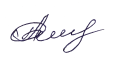 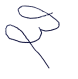 ______________ О.В. Лапса«28»  августа 2020 г.Вид учебной работыОбъем часов/зачетных единицОбязательная аудиторная учебная нагрузка (всего) 24в том числе:     лабораторные занятия-     практические занятия12Самостоятельная работа 8Итоговая аттестация в форме зачётаИтоговая аттестация в форме зачётаНаименование раздела (кол-во часов)Наименование темыОбъем часовФорма контроляРаздел 1Основные понятия и терминология охраны труда.5 часов.Предмет изучения охраны труда. Рабочая зона. Производственная безопасность. Гигиена и санитария.Практическая работа № 1« Безопасность труда как область знаний».Практическая работа № 2 «Основные права работников на труд в условиях, соответствующих требованиям охраны труда».Практическая работа № 3 «Льготы и компенсации при работе с вредными условиями труда».Самостоятельная работа.21114Фронтальный опрос.Практическая работа.Написать реферат по теме: «Гигиена и санитария».Раздел 2Производственная санитария.5 часов.Запыленность воздуха. Вентиляция. Отопление. Освещение. Шум и вибрация.Практическая работа № 4 «Вентиляция в производственных помещениях».Практическая работа № 5 «Производственное освещение».Практическая работа № 6  «Микроклимат в производственных помещениях».211Устный и фронтальный опрос.Практическая работа.Раздел 3Организация труда и отдыха.3 часа.Основы трудового законодательства о рабочем времени. Режим труда и отдыха.Практическая работа № 7 «Продолжительность рабочего времени».21Устный опрос.Практическая работа.Раздел 4Требования безопасности к производственным помещениям.6  часов.Общие требования безопасности.Практическая работа № 8 «Требования к территориям, служебным помещениям». Требования к состоянию оборудования. Требования при работе на кухне.Практическая работа № 9  «Меры индивидуальной защиты».Практическая работа № 10  «Требования безопасности при эксплуатации электроустановок».3111Фронтальный и индивидуальный опрос.Практическая работа.Раздел 5Пожарная безопасность.5часа.Основные понятия пожарной безопасности. Причины возникновения пожаров. Первичные средства пожаротушения.Практическая работа № 11  «Первая медицинская помощь при различных видах травм».Практическая работа № 12  «Загрязнение окружающей среды».Самостоятельная работа.ЗАЧЕТ.31141Фронтальный опрос.Практическая работа.Написать реферат по теме: «ПМП при различных видах травм».ВСЕГО:24 (12 часов практических) + 8 часов сам.занятий.24№Наименование темыКол-во часовДомашнее задание1.Введение. Предмет изучения охраны труда.1Повторить  конспект урока.2.Производственная безопасность. Рабочая зона.1Законспектировать лекцию урока.3.Практическая работа № 1 « Безопасность труда как область знаний».1Написать реферат по теме: «Безопасность труда».4.Практическая работа № 2 «Основные права работников на труд в условиях, соответствующих требованиям охраны труда».1Написать доклад по теме: «Права работника на безопасный труд».5.Практическая работа № 3 «Льготы и компенсации при работе с вредными условиями труда».1Выучить вредные классы труда.6.Самостоятельная работа.Написать реферат по теме: «Гигиена и санитария».47.Запыленность воздуха. 1Повторить  конспект урока.8.Практическая работа № 4 «Вентиляция в производственных помещениях».1Повторить конспект.9.Практическая работа № 5«Производственное освещение».1Написать сообщение по теме: «Запыленность воздуха».10.Вентиляция. Шум. Освещение.1Повторить виды вентиляции.11.Практическая работа № 6 «Микроклимат в производственных помещениях».1Написать реферат по теме: «Вентиляция».12.Основы трудового законодательства о рабочем времени.1Изучить статьи законодательства.13.Режим труда и отдыха.1Заполнить таблицу.14.Практическая работа № 7  «Продолжительность рабочего времени».1Написать реферат по теме: «Режим труда и отдыха».15.Общие требования безопасности. 1Изучить нормативный материал.16.Практическая работа № 8 «Требования к территориям, служебным помещениям».1Изучить конспект.17.Требования к территориям, служебным помещениям.1Повторить конспект.18.Практическая работа № 9  «Меры индивидуальной защиты».1Написать реферат по теме: «СИЗ».19.Требования к состоянию оборудования.1Изучить конспект урока.20.Практическая работа № 10  «Требования безопасности при эксплуатации электроустановок.1Написать сообщение по теме: «Безопасность при работе на электроустановках».21.Основные понятия пожарной безопасности. 1Изучить статьи законодательства.22.Первичные средства пожаротушения.1Заполнить таблицу.23.Практическая работа № 11 «Первая медицинская помощь при различных видах травм».1Написать реферат по теме: «ПМП при ранениях и травмах».24.Самостоятельная работа.Написать реферат по теме: «ПМП при различных видах травм».425.Практическая работа № 12 «Загрязнение окружающей среды».1Написать доклад по теме: «Защита окружающей среды».26.ЗАЧЕТ.1ВСЕГО:       24 часов (12 практических работ)+ 8 часов самостоятельных внеаудиторных 24+8сам.работ.